7.Hafta 18-19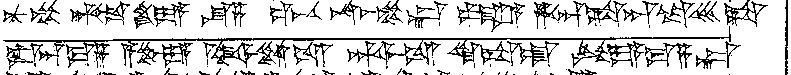 18 nu-mu DISTAR GASAN-YA SU-za IS-BAT na-as-mu-kán pa-ra-a ha-an-ta-an-te-es-ta19 GIM-an-ma-za A-BU-YA mMur-si-li-is DINGIRLIM-is ki-sa-at SES-YA-ma-za-kán